    POLSKA PARAFIA 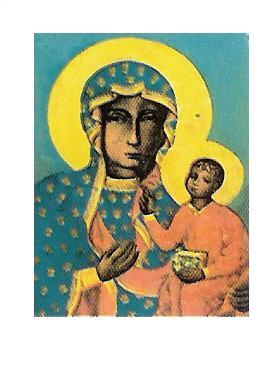 MATKI BOSKIEJ CZĘSTOCHOWSKIEJ W TROWBRIDGE                                                  19 CZERWCA 2022 NR 25Czytanie z Księgi Rdz 14,18-20Jesteś kapłanem tak jak MelchizedekCzytanie z Listu 1 Kor 11,23-26Ewangelia według św. Łk 9,11 b-17Jezus czyni cuda, dla Niego nie ma nic niemożliwego, nie ma sytuacji bez wyjścia, nie ma problemu nie do rozwiązania. On to, czego nie ma, powołuje do istnienia. Umarł i zmartwychwstał i żyje na wieki. Jest ten sam, wczoraj i dziś i na zawsze. W Nim jest zbawienie, każda odpowiedź i wszystko, czego potrzebujemy zgodnie z wolą Boga.INTENCJE MSZALNEO G Ł O S Z E N I A   19.06.2022Dziś uroczystość Bożego Ciała. W naszej parafii -po porannej Mszy św.- wyjdziemy procesyjnie do 4 ołtarzy i z Chrystusem utajonym w Najświętszym Sakramencie. Będziemy dziękować Panu Bogu za dar Eucharystii, będziemy prosić Chrystusa o błogosławieństwo i pokój dla Kościoła i świata. Udział w tej procesji jest publicznym wyznaniem wiary, że Pan Jezus jest zawsze obecny w naszym życiu. Ołtarze przygotują: 1- Wspólnota Zacheusz, 2- Koło Pań, 3- Polski Klub, 4- Wspólnota Różańcowa. Dzieci pierwszokomunijne, rocznicowe oraz trochę młodsze i starsze zapraszamy do sypania kwiatów, dzwonków itp.Zapraszamy na Rodzinny Festyn Parafialny, który odbędzie się dzisiaj 19 czerwca o godz. 14.00 w naszym ośrodku.  W programie wspólne konkursy i zabawy oraz piknik z wieloma atrakcjami. Dochód uzyskany z festynu będzie przeznaczony na potrzeby naszej parafii. Zapraszamy.W związku z uroczystością Bożego Ciała oraz festynem parafialnym dzisiaj parking parafialny będzie nieczynny najbliższy parking dla osób przyjezdnych będzie dostępny w Clarendon College (przy Frome Road).W tym tygodniu nie będzie Mszy świętej i dyżuru w kancelarii. Jutro, w poniedziałek, przypada Międzynarodowy Dzień Uchodźcy, ustanowiony przez Zgromadzenie ONZ w 2000 roku.W czwartek, 23 czerwca, przypada Dzień OjcaW piątek, 24 czerwca, przypada uroczystość Najświętszego Serca Pana Jezusa. To także z inicjatywy Świętego Jana Pawła II Światowy dzień modlitw o uświęcenie kapłanów. Z racji uroczystości nie obowiązuje wstrzemięźliwość od pokarmów mięsnych. Zapraszamy do Trowbridge na Adorację Najświętszego Sakramentu. O godz. 19.00 -adoracja Pana Jezusa w tabernakulum Modlitwy uwielbiające Miłosierdzie BożeO godz. 20.00 - Apel Jasnogórski i odmówienie Aktu poświęcenia 2 Sercom oraz uznanie Chrystusa Królem swojego serca. około 20 30 zakończenie. Odpowiedzialnymi za organizację i prowadzenie modlitw będzie rodzina p. Przetockich. Tel.: 07539773565. W przyszłą niedzielę będziemy zbierać 2 składkę na świętopietrze.Zapraszamy na Dni Młodych, które odbędą się w Slough w dniach 1-3 lipca 2022. Polska Parafia w Slough organizuje „Kurs podstaw teologii cz. 1 dogmatyka”, który można też nazwać kursem katechistów parafialnych. Jeśli ktoś pragnie wziąć udział w tym kursie to proszę zgłosić się do mnie po szczegółowe informacje.Bezpłatna pomoc w wypełnianiu aplikacji między innymi takich jak: zatrudnienia, wnioski o zasiłki, wszelkie legalne formularze i sporządzanie życiorysu. Kontakt: Dr Simon Selby tel.: 07380288944. Pan Simon pełni godzinny dyżur w Polskim Klubie w niedzielę po Mszy św. porannej od 11.00-12.00. Biuro parafialne jest czynne: - we wtorki po Mszy świętej- od godz. 1930 – 2030 - piątek od godz. 930 – 1030                                                           W sytuacjach wyjątkowych proszę dzwonić: 07902886532W sobotę o godzinie 19.00 w TESCO COMMUNITY SPACE ROOM  w Trowbridge  BA14 7AQ odbywa się spotkanie Anonimowych Alkoholików. Meeting trwa 2 godz. i każdy może w nim wziąć udział. Osoby mające problemy z alkoholem oraz  współ-uzależnione, zapraszamy. Kontakt pod numerem telefonu 07849624647. Wszystkich, którzy chcą należeć do naszej Parafii - zapraszamy i prosimy o wypełnienie formularza przynależności do parafii oraz zwrócenie go duszpasterzowi. NIEDZIELABoże Ciało19.06.2022SOBOTA 18.0619.00 Trowbr.+ Stanisław Nowakowski w 4 rocznicę śmierci- od Patrycji oraz Eweliny i Davida NIEDZIELABoże Ciało19.06.202210.00Dziękczynna za 15 lat małżeńskiego życia Mai i Wojciecha Wojtarowicz z prośbą o Boże błogosławieństwo dla całej rodziny - od mamy Anny Majewskiej                  Chrzest: Palka Jagoda               14.00 festyn parafialny NIEDZIELABoże Ciało19.06.202212.30BathDziękczynna za wszelkie łaski z prośbą o dalsze Boże błogosławieństwo dla Rodziny Bogu wiadomej z okazji kolejnej rocznicy zawarcia związku małżeńskiego - od rodzicówPoniedziałek 20.06.2022nie ma mszy świętejWtorek21.06.202219.00nie ma mszy świętejŚroda 22.06.2022 19.00nie ma mszy świętejCzwartek23.06.20229.00nie ma mszy świętejPiątek24.06.20229.00nie ma mszy świętej  Sobota25.06.20229.00nie ma mszy świętej13  NIEDZIELAZWYKŁA26.06.2022ADORACJASOBOTA 25.0619.00 Trowbr.Dziękczynna za syna Mikołaja Zapotocznego z okazji 1 rocznicy urodzin -od rodziców13  NIEDZIELAZWYKŁA26.06.2022ADORACJA10.00O Boże błogosławieństwo wstawiennictwo Matki Najświętszej dla Kacpra Suszek z okazji 20 rocznicy urodzin -od rodziców i rodzeństwa13  NIEDZIELAZWYKŁA26.06.2022ADORACJA12.30BathDziękczynna w kolejną rocznicę ślubu Rodziny Panu Bogu wiadomej z prośbą o dalsze boże błogosławieństwo dla nich we wzrastaniu we wzajemnej miłości małżeńskiej -od rodzicówLokalna Polska Misja Katolicka6 Waterworks Road, BA14 0AL Trowbridgewww.parafiatrowbridge.co.uk     e-mail: zybala.z@wp.plDuszpasterz: ks. proboszcz Zbigniew Zybała: tel.: 01225  752930; kom: 07902886532PCM Registered Charity No 1119423KONTO PARAFII: PCM Trowbridge, Lloyds Bank, account number: 00623845; sort code: 30-94-57